27/06/2023, 12:45BionexoN° 2023136TP38700HEMUO Instituto de Gestão e Humanização – IGH, entidade de direito privado e sem fins lucrativos, classificado como OrganizaçãoSocial, vem tornar público o resultado da Tomada de Preços, com a finalidade de adquirir bens, insumos e serviços para oHEMU - Hospital Estadual da Mulher, com endereço à Rua R-7, S/N, Setor Oeste, Goiânia, CEP: 74.125-090Bionexo do Brasil LtdaRelatório emitido em 27/06/2023 12:45CompradorIGH - HEMU - Hospital Estadual da Mulher (11.858.570/0002-14)AV. PERIMETRAL, ESQUINA C/ RUA R7, SN - SETOR COIMBRA - GOIÂNIA, GO CEP: 74.530-020Relação de Itens (Confirmação)Pedido de Cotação : 292376735COTAÇÃO Nº 38700 DIETAS HEMU JUN/2023Frete PróprioObservações: *PAGAMENTO: Somente a prazo e por meio de depósito em conta PJ do fornecedor. *FRETE: Só serãoaceitas propostas com frete CIF e para entrega no endereço: RUA R7 C/ AV PERIMETRAL, SETOR COIMBRA, Goiânia/GOCEP: 74.530-020, dia e horário especificado. *CERTIDÕES: As Certidões Municipal, Estadual de Goiás, Federal, FGTS eTrabalhista devem estar regulares desde a data da emissão da proposta até a data do pagamento. *REGULAMENTO: Oprocesso de compras obedecerá ao Regulamento de Compras do IGH, prevalecendo este em relação a estes termos emcaso de divergência.Tipo de Cotação: Cotação NormalFornecedor : Todos os FornecedoresData de Confirmação : TodasFaturamentoMínimoPrazo deEntregaValidade daPropostaCondições dePagamentoFornecedorFrete ObservaçõesInnovar Produtos Hospitalares Ltda - EppGOIÂNIA - GOINNOVAR HOSPITALAR & SAÚDE - (62) 3575-2 dias apósconfirmação123R$ 200,0000R$ 300,0000R$ 200,000022/06/202329/06/202322/06/202330 ddl30 ddl30 ddlCIFCIFnullnullnull6041bionexo.innovarhospitalar@gmail.comMais informaçõesUber Medica E Hospitalar Ltda - EppUBERLÂNDIA - MGADRIANA CAMPOS - (34) 32144519adm.go@ubermedica.com.brMais informações5dias apósconfirmaçãoVia Nut - Nutrição Clinica e ProdutosHospitalaresGOIÂNIA - GO3 dias apósconfirmaçãoCIFRamile Ferreira e silva - nullcotacao@vianut.com.brMais informaçõesProgramaçãode EntregaPreço PreçoUnitário FábricaProdutoCódigoFabricante Embalagem Fornecedor Comentário JustificativaRent(%) Quantidade Valor Total UsuárioDaniellyEvelynPereira DaFIBRA DIETÉTICA SOLÚVELPREBIÓTICA, À BASE DEFRUTOOLIGOSSACARÍDEOS 37823(FOS), FIBRA SOLÚVEL -SACHÊ DE 6G A 7GMAX FIBERInnovarProdutosHospitalaresLtda - EppSACHE 10GR CAIXACOM 3010 GR -DYNAMICLAB-R$R$38--CAIXA--60 SachêR$ 97,8000Cruz1,6300 0,0000SACHESDYNAMICLAB27/06/202308:47DaniellyEvelynPereira DaCruzInnovarProdutosHospitalaresLtda - EppSUPLEMENTO CONTROLEGLICEMICO COM AMIDO 37841DE TAPIOCA SB MORANGODIAMAX 200ML - DIAMAX- PRODIETSOMENTESABORBAUNILHAR$R$R$672,0000UND70 Unidade9,6000 0,000027/06/202308:47TotalParcial:R$769,8000130.0Total de Itens da Cotação: 10Total de Itens Impressos: 2Programaçãode EntregaPreço PreçoUnitário FábricaProdutoCódigoFabricante Embalagem Fornecedor Comentário JustificativaRent(%) Quantidade Valor Total UsuárioDaniellyEvelynPereira DaDIETA ENTERALPEDIATRICA SEMIELEMENTAR P/ APLV. ->LATA COM 400GPREGOMINPEPTI -DANONEUber MedicaE HospitalarLtda - EppR$R$R$142369-LATAnull-40 LataCruz95,6000 0,00003.824,000027/06/202308:47https://bionexo.bionexo.com/jsp/RelatPDC/relat_adjudica.jsp1/2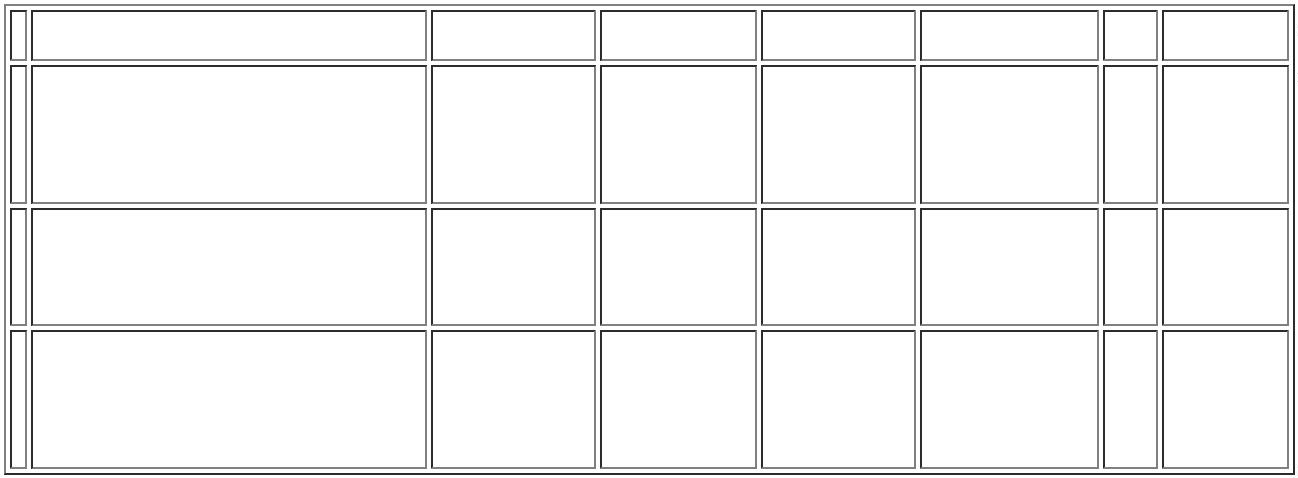 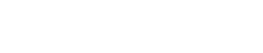 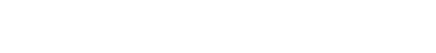 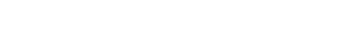 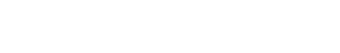 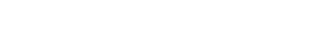 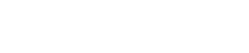 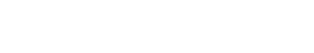 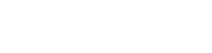 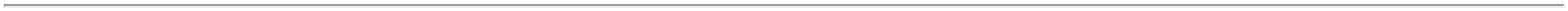 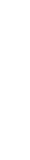 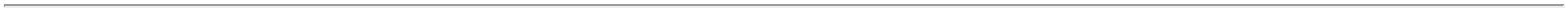 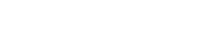 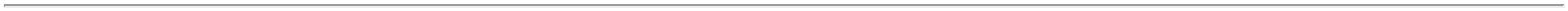 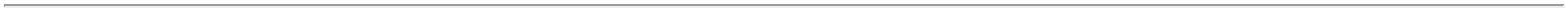 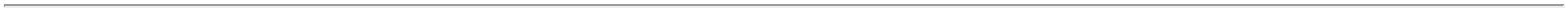 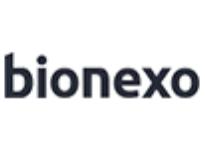 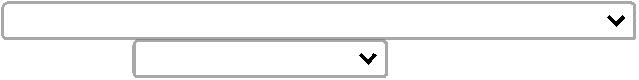 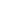 27/06/2023, 12:45BionexoDaniellyEvelynPereira DaCruzDIETA ENTERAL/ORALHIPERCAL DE 0 - 12 MESES 37997S/ SACAROSE - LATA 400GINFATRINIPO -DANONEUber MedicaE HospitalarLtda - EppR$R$R$2--LATALATAnullnull-35 Lata118,0000 0,00004.130,000027/06/202308:47DaniellyEvelynPereira DaCruzAPTAMILPREMIUM 1LATA 400G -DANONE -DANONEUber MedicaE HospitalarLtda - EppFORMULA INFANTIL 1, 0 -R$R$R$630,0000437791-70 Unidade6MESES LATA 400 GR9,0000 0,000027/06/202308:47FORMULA INFANTIL PARARECEM NASCIDO PRETERMO E / OU ALTO RISCODaniellyEvelynPereira DaCruz400G - FORMULA PARAAPTAMILPREPROEXPERT- DANONEUber MedicaE HospitalarLtda - EppRECEM NASCIDO PRETERMO E/ OU DE ALTORISCO E / OU BAIXO PESOAO NASCER COMPROTEINAS LACTEAS ->LATA 400 GRAMASR$R$R$637790-LATAnull-90 Unidade26,9000 0,00002.421,000027/06/202308:47DaniellyEvelynPereira DaCruzFÓRMULA INFANTILP/ALERGIAS A PLVC/LACTOSE LATA 400GAPTAMILPEPTI -DANONEUber MedicaE HospitalarLtda - EppR$R$R$390,000073780037853--LATAnullnull--6 Unidade65,0000 0,000027/06/202308:47DaniellyEvelynPereira DaCruzSUPLEMENTO ULCERA DEPRESSAO SABORCHOCOLATE - UNIDADE DECUBITANUber MedicaR$R$R$576,500010CHOCOLATE GARRAFA E Hospitalar50 Unidade11,5300 0,0000-DANONELtda - Epp200ML27/06/202308:47TotalParcial:R$291.011.971,5000Total de Itens da Cotação: 10Total de Itens Impressos: 6Programaçãode EntregaPreço PreçoUnitário FábricaProdutoCódigoFabricante Embalagem Fornecedor Comentário JustificativaRent(%) Quantidade Valor Total UsuárioFORMULA INFANTIL EM PÓPARA RN PRE-TERMO E/OUALTO RISCO -> INDICADAPARA RECEM NASCIDOSPRÉ TERMO E/OU ALTORISCO E/OU BAIXO PESOAO NASCER; COM DHA,ARA E NUCLEOTÍDEOS. -ESPECIFICAÇÃO:INDICADA PARA RECÉMNASCIDOS PRÉ TERMO E/OU ALTO RISCO E/OU ALTORISCO E/OU BAIXO PESOAO NASCER.DaniellyEvelynPereira DaVia Nut -NutriçãoClinica eProdutosHospitalaresFM 85 -NESTLE -NESTLER$R$R$535651-1Gnull-504 SachêCruz4,1333 0,00002.083,183227/06/202308:47SUPLEMENTO HIPERHIPER 200 ML MORANGO/-ESPECIFICAÇÃO:SUPLEMENTO HIPER/HIPERMORANGO 200 ML.DaniellyEvelynPereira DaCruzNUTREN 1.5MORANGO200ML -NESTLE -NESTLEVia Nut -NutriçãoClinica eProdutosHospitalares;Nutrição &Vida Nãorespondeu e-mail deSUPLEMENTO ORALINDUSTRIALIZADO, > 1.25KCAL/ML A MENOR OUIGUAL 1.5 KCAL/ML,MAIOR OU IGUAL 5G DEPROTEINAS/100 ML.PRONTO PARA USO EADMINISTRAÇÃO - SABORMORANGO.FRASCO200MLR$R$R$425,0000937844-null50 Unidade8,5000 0,0000homologação.27/06/202308:47TotalParcial:R$554.075.02.508,1832Total de Itens da Cotação: 10Total de Itens Impressos: 2TotalGeral:R$915.249,4832Clique aqui para geração de relatório completo com quebra de páginahttps://bionexo.bionexo.com/jsp/RelatPDC/relat_adjudica.jsp2/2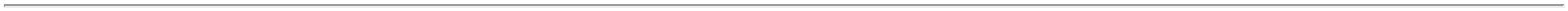 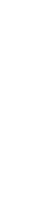 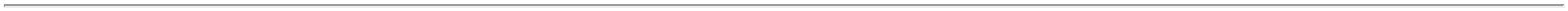 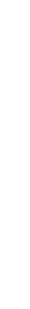 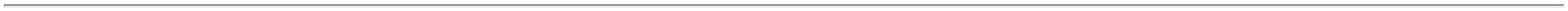 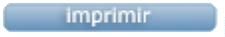 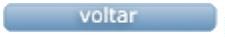 